LAMPIRAN 1RIWAYAT HIDUPIdentitas DiriNama	: Ardina Pera Putri YaniTempat tanggal	: Sumedang, 6 Juni 1999Status	: LajangAgama	: IslamPekerjaan	: MahasiswaNo. Telp/HP	085795660027Email	: ardinaprta6@gmail.comPendidikan FormalSDN 2 Nagreg	Tahun Lulus 2011SMPN 1 Nagreg	Tahun Lulus 2014SMAN 1 Cicalengka	Tahun Lulus 2017Pengalaman OganisasiPanitia Ospek SMA	Tahun 2015Panitia Pensi	Tahun 2016panitia Ospek Fakultas	Tahun 2018Anggota Himpunan Mahasiswa	Tahun 2018LAMPIRAN IIPEDOMAN WAWANCARAPedoman wawancara untuk informal AhliBagaimana struktur organisasi dalam PT. KAI (PERSERO) dalam unit Public Relations?Bagaimana pembagian tugas PT. KAI (PERSERO) di unit Public Relations?Apa saja tugas dan kegiatan yang dilakukan oleh PT. KAI (PERSERO)?Bagaimana mempertahankan citra perusahaan disaat pademi Covid-19 melalui Instagram @keretaapikita?Sebelum mengunggah informasi di akun isntagram @keretaapikita ini mencari sumber data terdahulu?Seperti apa perencanaan yang dilakukan oleh unit Public relations dalam mengelola akun Instagram @keretaapikita?Bagaimana menentukan konten untuk membangun kepercayaan terhadap pelanggan pada situasi Covid-19?Apakah unit Public relations ini memiliki tim khusus dalam melakukan perencanaan pengelolaan akun Instagram @kertaapikita pada saat situasi dandemi covid-19?Hal-hal apakah yang menjadi faktor penting dalam penyusunan pengelolaan akunInstagram @keretaapikita?Apa saja yang di sampikan dalam akun Instagram @keretaapikits?Fitur Instagram apa saja kah yang digunakan dalam penyampaian informasi dalamakun Instagram @keretaapikita?Bagaimana unit Public Relations menjawab pertanyaan atau keluhan dari pada followers di akun Instagram @keretaapikita?Apa strategi yang digunakan untuk konsisten dalam membangun citra perusahaan pada saat situasi covid-19?Bagaimana cara untuk mempertahankan pelayanan perusahaan secara online?Apakah unit Public relations mengadakan evalusi dalam pengelolaan akun Instagram @keretaapikita?Apakah dalam pengelolaan akun Instagram @keretaapikita dapat membangun citra baik untuk perusahaan?Strategi apa yang akan di lakukan kedepanya untuk mempertahankan citra PT KAI ini?Kelebihan	dan	kekurangan	yang	dapat	di	akun	Instagram @keretaapikita?LAMPIRAN IIIPedoman wawancara untuk AkademikBagaimana mencari Fact Finding saat situasi pandemi Covid-19 untuk di ungga dalam media social?Bagaimana melakukan Planning yang akan disampaikan dalam akun social mediaBagaimana tahap Communicating didalam media soial?Evaluasi seperti apa yang bisa mempertahankan citra perusahaan dalam pengelolaan meida social?LAMPIRAN IVPedoman	wawancara	untuk	inti	(pengguna	atau	pengikut	instagram @keretaapikita)Sejak kapan anda mulai mengikuti akun instagram @keretaapikita?Mengapa anda mengikuti akun instagram @keretaapikita?Apakah konten yang di buat oleh @keretaapikita ini menarik atau kreatif dan informatif menurut sudut pandang anda?Menurut anda bagaimana konten dalam instagram @keretaapikita apakah sudah sesuai dengan apa yang mereka posting dengan kenyataan?Menurut anda apakah pengelolaan akun instagram @keretaapikita dapat membangun citra PT KAI (Persero)?LAMPIRAN VDOKUMENTASI INFORMAN INTI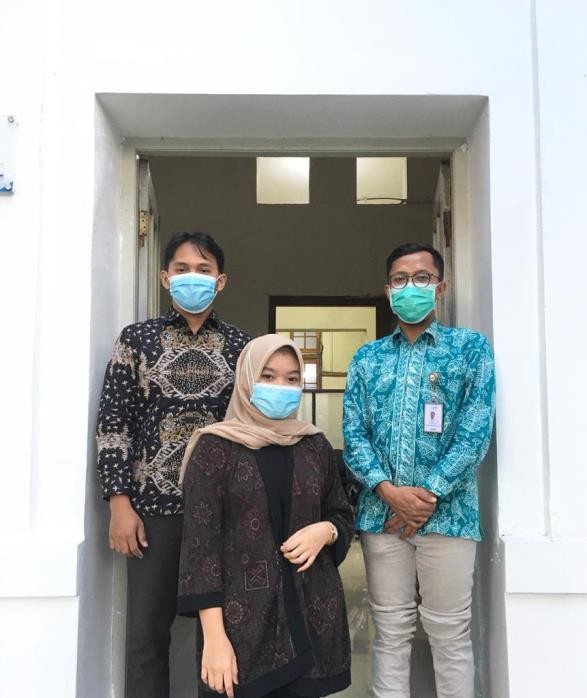 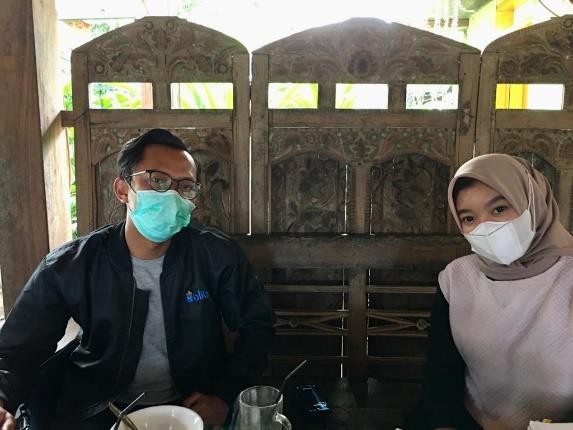 Dokumentasi Informan Ahli (followers akun Instagram @keretaapikita dan pengguna kereta api)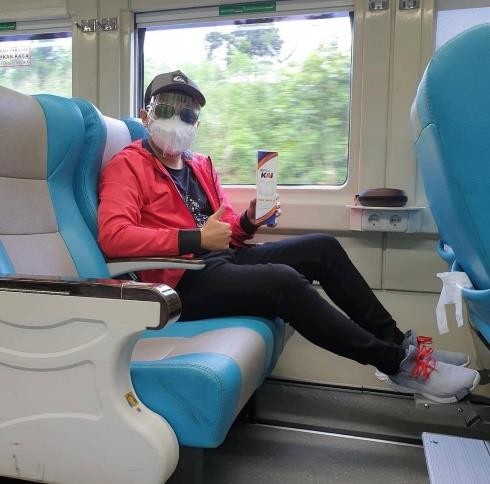 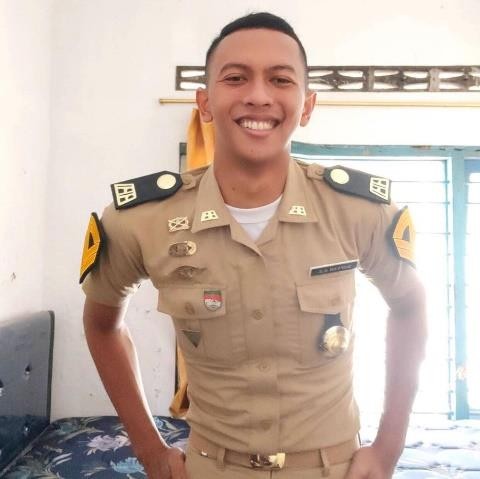 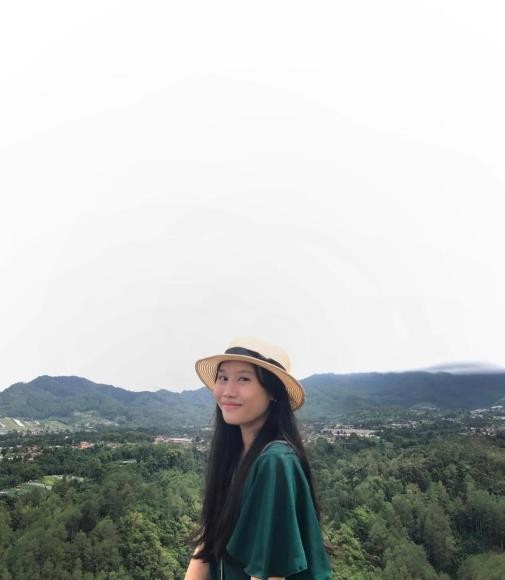 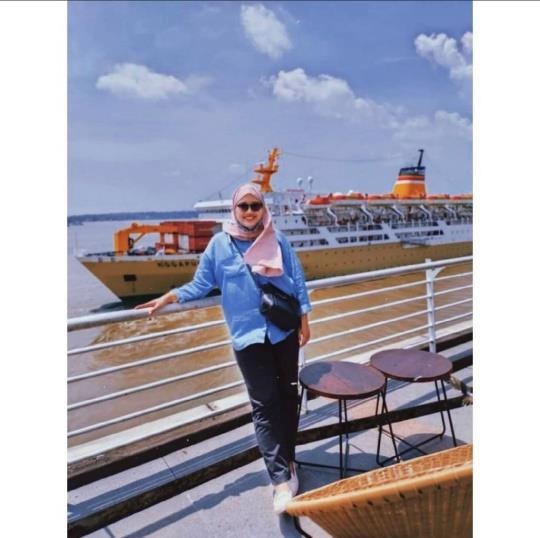 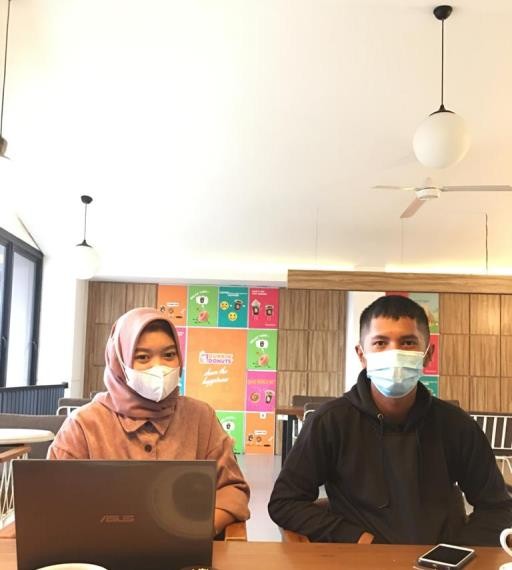 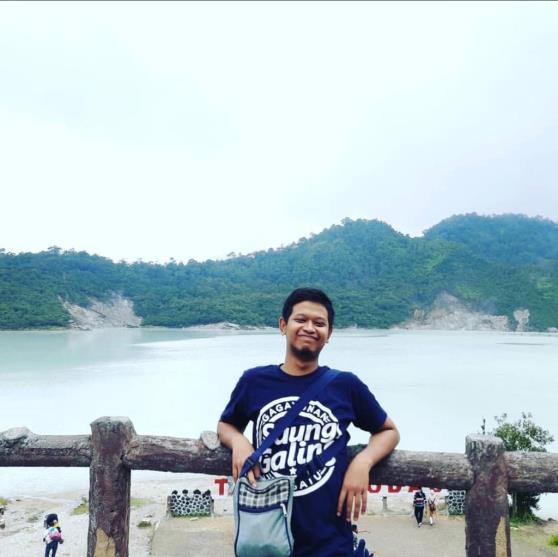 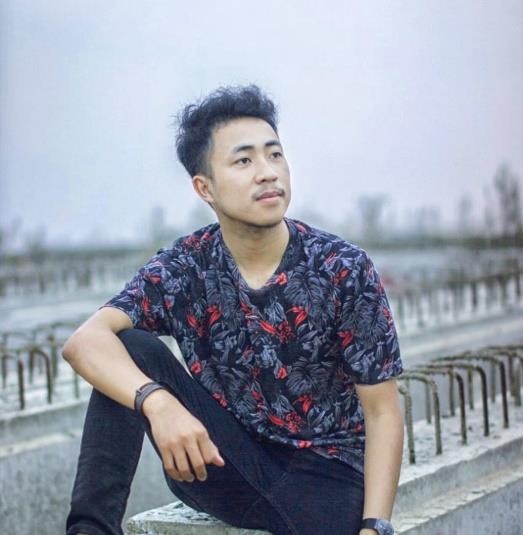 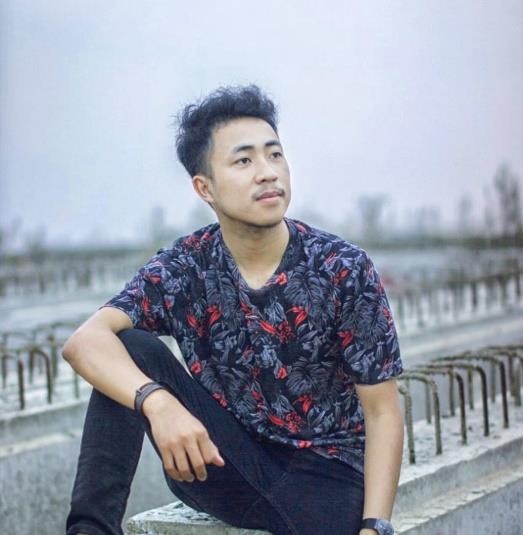 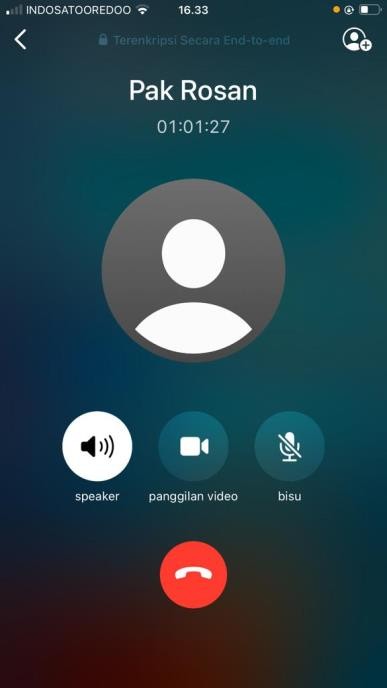 LAMPIRAN VITampilan media soial akun Instagram @keretaapikita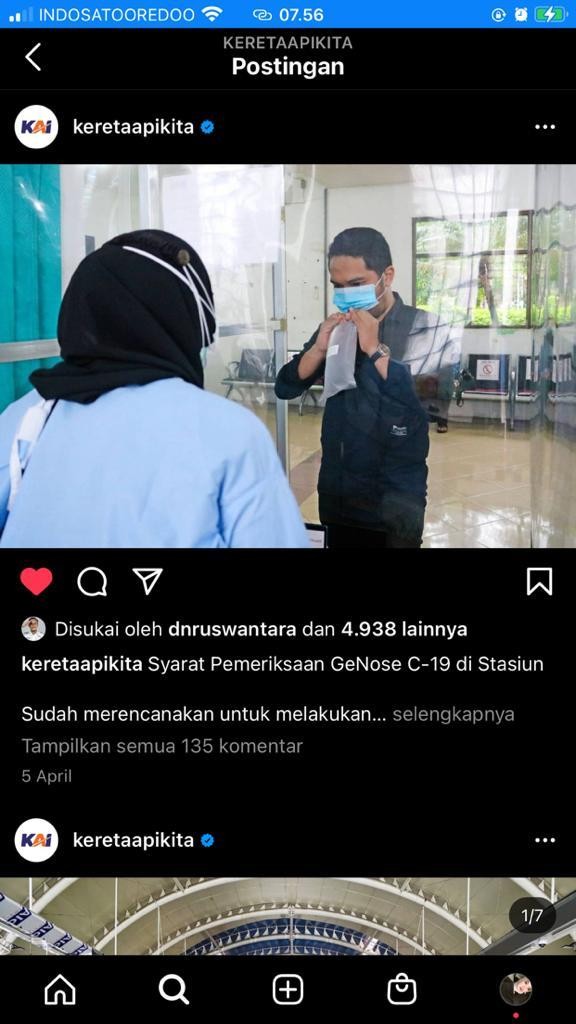 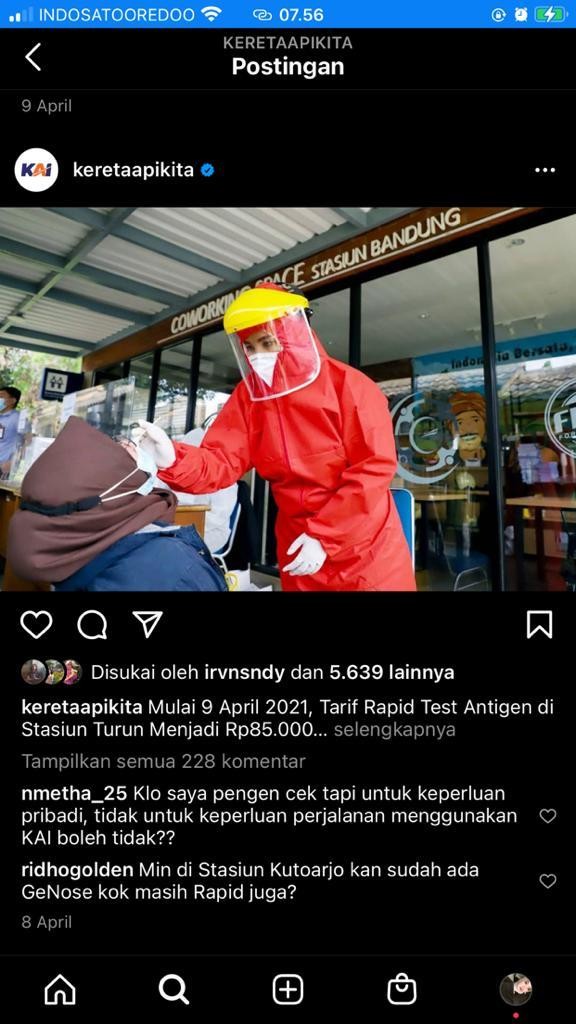 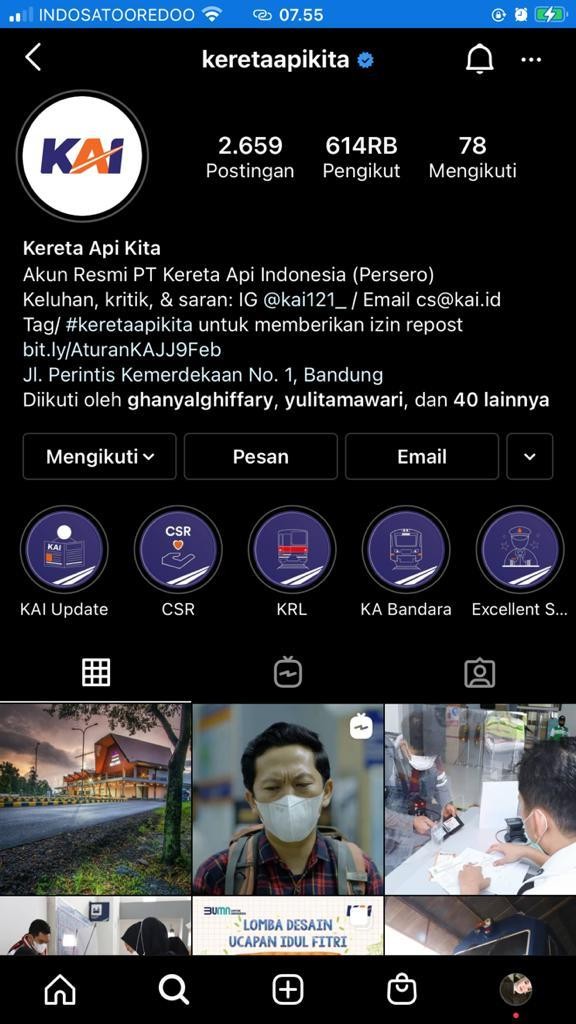 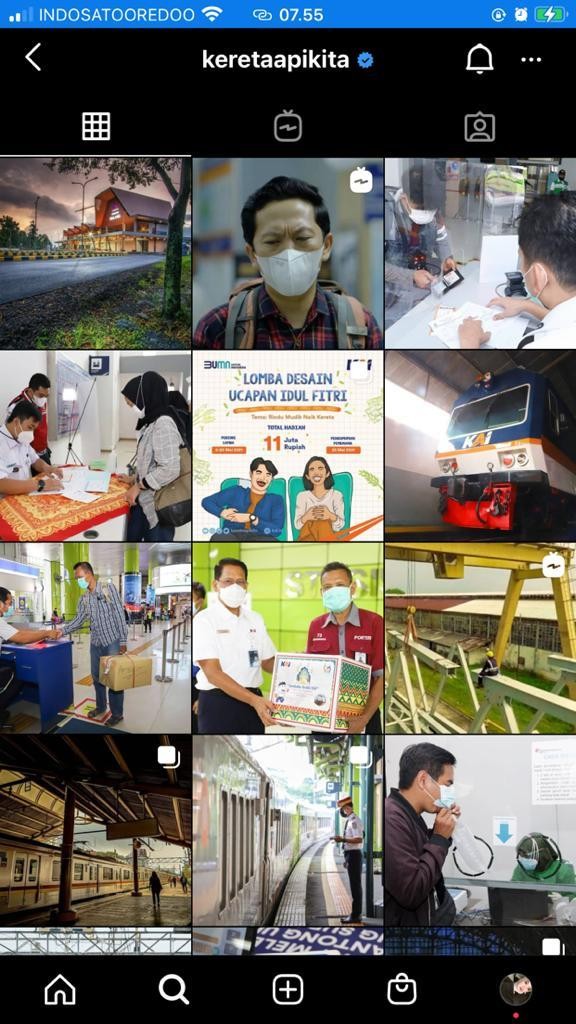 